Муниципальное бюджетное образовательное учреждение «МБДОУ «Детский сад № 67 «Виктория» Мастер - класс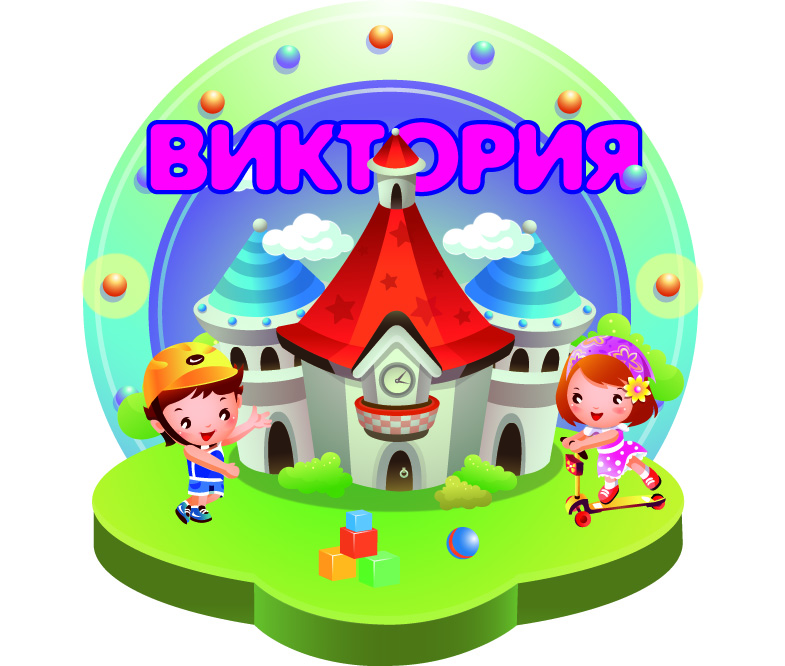  «Квест как форма организации образовательной деятельности »21 февраля 2020 годаПРОГРАММА Мероприятия    Цель мастер-класса:  оказать практическую  помощь педагогам в использовании квест-технологии в условиях реализации ФГОС ДО. 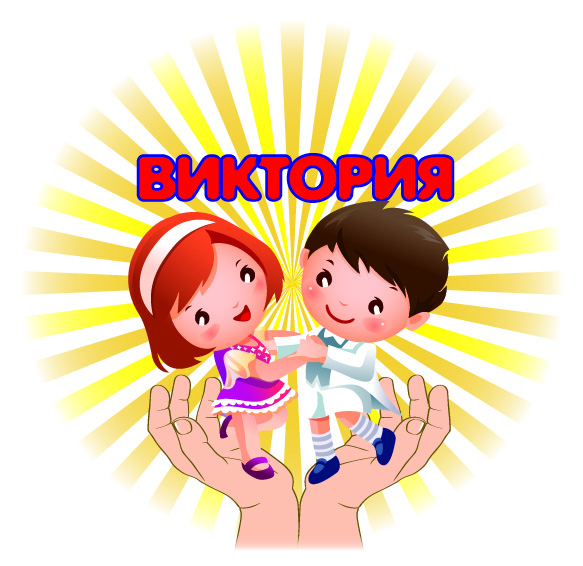 Выступающий Тема выступленияСафонова Наталья Васильевна,ЗаведующийВступительное словоБодрая Елена Алексеевна, старший воспитатель,Казакова Любовь Ивановна, учитель – логопед«Квест- игра как форма организации образовательной деятельности.Ласькова Татьяна Владимировна, воспитательКвест-занятие «Путешествие в заколдованный лес» (из опыта работы)Выставка дидиктических пособий и методического материалыВыставка дидиктических пособий и методического материалы